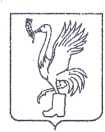 СОВЕТ ДЕПУТАТОВТАЛДОМСКОГО ГОРОДСКОГО ОКРУГА МОСКОВСКОЙ ОБЛАСТИ141900, г. Талдом, пл. К. Маркса, 12                                                          тел. 8-(49620)-6-35-61; т/ф 8-(49620)-3-33-29 Р Е Ш Е Н И Еот __29 октября____  2020 г.                                                                         №  78┌                                                      ┐    О согласовании предельного (максимального)индекса изменения размера вносимойгражданами платы за коммунальные услугиВ соответствии с Жилищным Кодексом Российской Федерации, Постановлением Правительства Российской Федерации от 30.04.2014 № 400 «О формировании индексов изменения размера платы граждан за коммунальные услуги в Российской Федерации», руководствуясь Федеральным законом от 06.10.2003 №131-ФЗ «Об общих принципах организации местного самоуправления в Российской Федерации», с целью установления нормативов потребления коммунальных услуг на территории Талдомского городского округа, Совет депутатов Талдомского городского округа Московской областиРЕШИЛ:1. Согласовать с 01.07.2021 предельный (максимальный) индекс изменения размера вносимой гражданами платы за коммунальные услуги по Талдомскому городскому округу в размере 9 %.2. Опубликовать настоящее решение в общественно-политической газете «Заря»                          и официальном сайте администрации Талдомского городского округа.3. Настоящее решение вступает в законную силу после его официального опубликования.4. Контроль за исполнением настоящего решения возложить на председателя Совета депутатов Талдомского городского округа Аникеева М.И.Председатель Совета депутатовТалдомского городского округа                                                                         М.И. АникеевВременно исполняющий полномочияГлава Талдомского городского округа                                                            Ю.В. Крупенин